Actie/ Ledenwerving                     “Elk lid werft een nieuw lid”Doe mee en wordt (misschien) miljonair!  Het Surinaams Verbond wil graag meer leden. Het Surinaams Verbond biedt: binnen en buitenlandse reizen interessante lezingen en voordrachten jaarlijkse boottochten (wereldberoemd in Nederland) super gezellige voor– en najaarsfeesten culturele/literaire manifestaties activiteiten voor uw (klein)kinderen elk jaar in december een magnifiek kerstgala------------------------------------------------------------------------------------------------------------------------------------------Ik, lid van Het Surinaams Verbond, meld hierbij een nieuw lid aan. Zijn/haar gegevens staan aan de andere kant van dit formulier.Mijn gegevens zijn:  Naam: ……………………………………………… m/v   (Lid van Het Surinaams Verbond) Voornaam: ………………………………………..Postcode: ………………………………………..…Huisnummer: ……………………………………..…Ik ontvang 1/5 deel van een Staatslot, als de door mij aangemelde persoon zijn/haar contributie voor het lopende jaar heeft betaald, en maak daarmee kans miljonair te worden!................................................................    (ongeldig zonder handtekening)Handtekening                                                              Datum:…………………………………..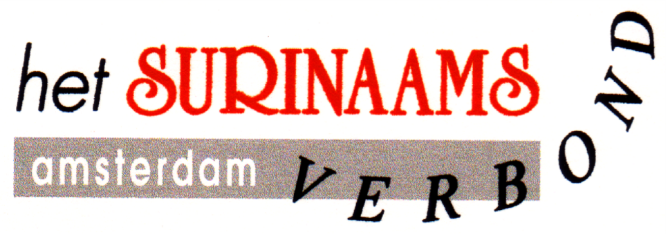 